5 сольфеджио от 27.01. Ссылка на видеоурок: 5 сольфеджио 3 неделя - YouTube1) Постройте главные трезвучия с обращениями в тональности Ре-бемоль мажор вместе со мной в видеоуроке. Сфотографируйте и пришлите мне. 2) Постройте тритоны с разрешениями в тональности Ре-бемоль мажор. Сфотографируйте и пришлите мне. Обязательно сыграйте и спойте, что у вас получилось.Тритоны в мажоре: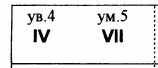 3) Постройте D7 с обращениями и разрешениями в тональности Ре-бемоль мажор. Сфотографируйте и пришлите мне. Обязательно сыграйте и спойте, что у вас получилось.Задания принимаются по вторник включительно!Выполненные задания и все ваши вопросы присылайте мне по адресу vcherashnyaya-distant2020@yandex.ru. В письме не забудьте указать имя и фамилию.Задания принимаются по вторник включительно!Выполненные задания и все ваши вопросы присылайте мне по адресу vcherashnyaya-distant2020@yandex.ru. В письме не забудьте указать имя и фамилию.